Week 3MondayTuesdayWednesdayThursdayFridayMain DishVegetable Tikka Masala & RiceBeef Lasagne & Garlic Bread   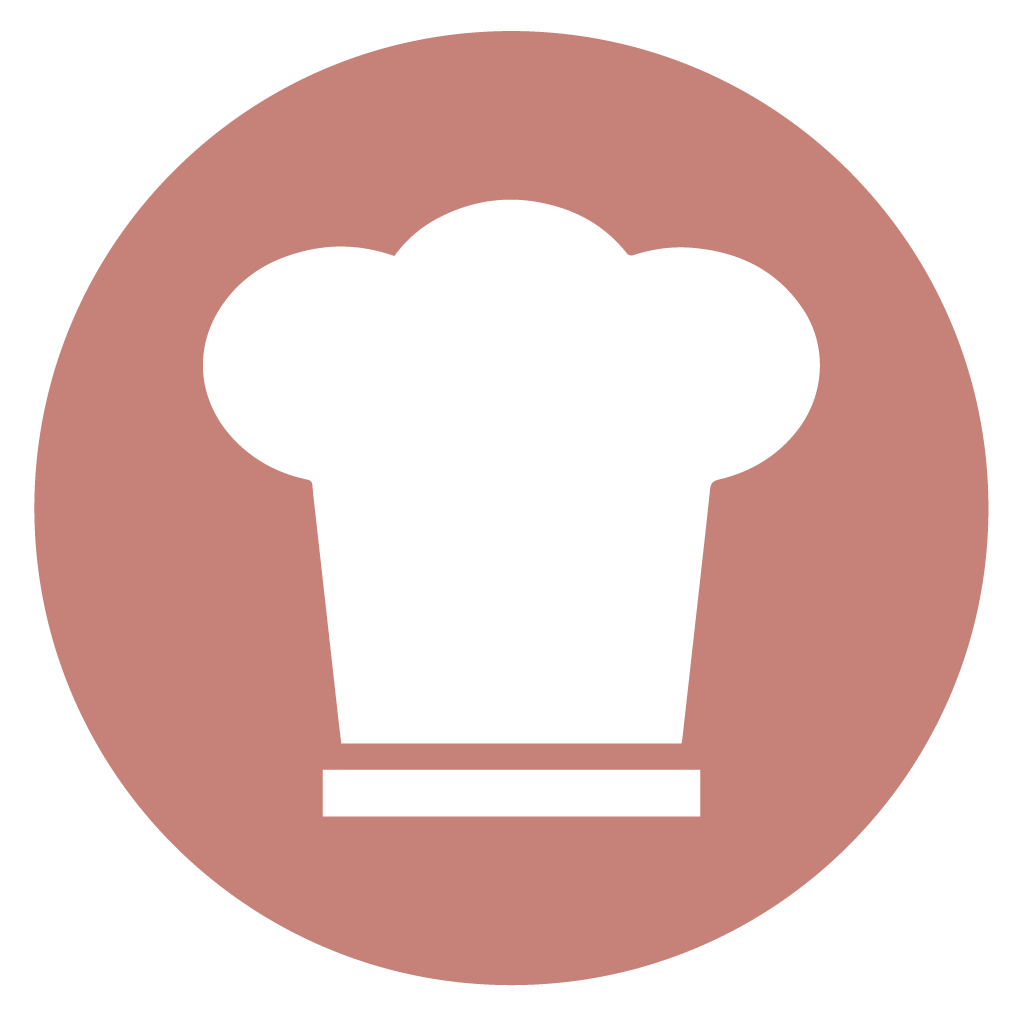 Roast Beef &           Yorkshire Pudding    Chicken & Leek PieFish Fingers & Chips Vegetarian Main DishMacaroni Cheese & Garlic BreadVegetable Stir Fry & NoodlesSpicy Quorn Fillet& Yorkshire PuddingVegetable Frittata &   Wedges     CalzoneAccompanimentsSweet CornPeasCarrots       Green Beans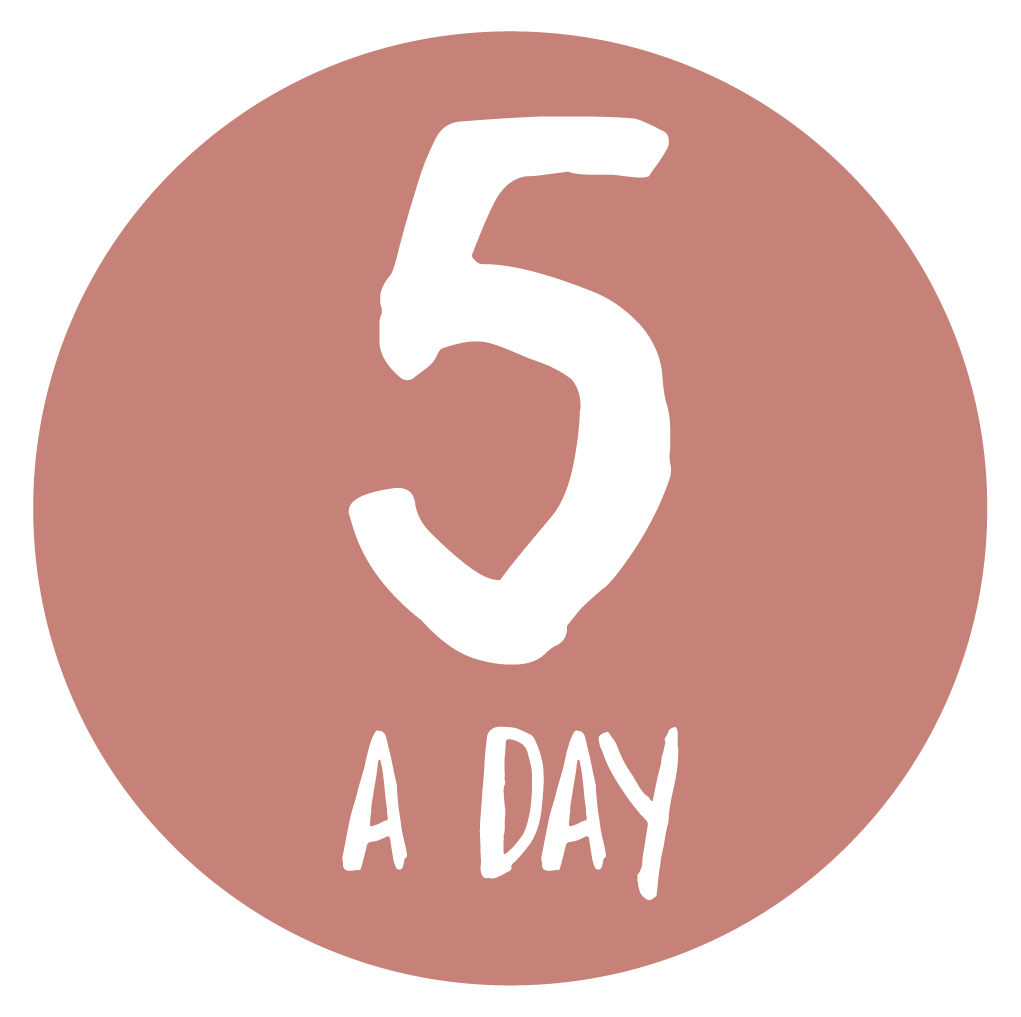 Roast PotatoBroccoli                 Carrots                         Baby Potato’sGreen Beans       CauliflowerPeasBaked BeansStreet FoodMargherita or Pepperoni PizzaKebab Meat & Salad in a Warm WrapCheeseburgerPizza SliceChicken Goujons & Chips DailyPasta King Panini’s Jacket PotatoesSandwiches & BaguettesPasta King Panini’s Jacket PotatoesSandwiches & BaguettesPasta King Panini’s Jacket PotatoesSandwiches & BaguettesPasta King Panini’s Jacket PotatoesSandwiches & BaguettesPasta King Panini’s Jacket PotatoesSandwiches & BaguettesDessertApple Pie & CustardGingerbread Cake & CustardFruit Sponge & CustardLemon Drizzle CakeFlapjack & Custard